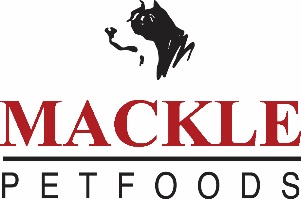 Job Title:                         Evening Dispatch Operative (Online sales)Reporting to:                 Logistics ManagerJob Purpose:                 To provide an efficient and effective picking and packing function for online sales within the Logistics Department thereby improving the efficiency and accuracy of order fulfilment and stock movement.Main Responsibilities:The successful candidate should fulfil the following criteria:Assembling packaging.Picking orders in a timely manner.Packing orders efficiently to limit damage in transit.Confident computer skills to be able to use courier websites and magento.Able to use a handheld scanner device to view orders.Ability to lift boxes up to 15kg.Fulfil certain customer requirements.Ability to learn product codes.Keeping the online warehouse clean, organised, and tidy.Willing to use a pallet truck to manoeuvre full pallets in and out of the area. PERSON SPECIFICATIONJob Title:	Evening Online and Dispatch Operative